         Przedszkole nr 1 im. Marii Konopnickiej ul. J. Kochanowskiego 33, 48-100 Głubczyce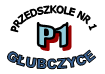 REGULAMIN POSTĘPOWANIA I STOSOWANIA ZASAD DOTYCZĄCYCH                               SZCZEGÓLNYCH DZIAŁAŃ  W CZASIE TRWANIA PANDEMII  COVID -19                                                             W PRZEDSZKOLU NR 1 W GŁUBCZYCACH. Podstawa prawna:Rozporządzenie MENiS z dn. 31 grudnia 2002 r. w sprawie bezpieczeństwa i higieny w publicznych i niepublicznych szkołach i placówkach (Dz. U. z 2003 r., nr 6, poz. 69 z późn. zm.).Rozporządzenie Ministra Edukacji Narodowej z dnia 12 sierpnia 2020 r. zmieniające rozporządzenie w sprawie rodzajów innych form wychowania przedszkolnego, warunków tworzenia i organizowania tych form oraz sposobu ich działania (Dz.U. z 2020r., poz. 1385)Rozporządzenie MEN z dnia 12 sierpnia 2020r. zmieniające rozporządzenie w sprawie szczegółowych rozwiązań w okresie czasowego ograniczenia funkcjonowania jednostek systemu oświaty w związku z zapobieganiem COVID-19 (Dz. U.2020 poz.1394)Rozporządzenie MEN z dnia 12 sierpnia 2020 r. zmieniające rozporządzenie w sprawie bezpieczeństwa i higieny w publicznych i niepublicznych szkołach i placówkach (Dz. U. 2020 poz. 1386)Wytyczne GIS, MEN, MZ  z dnia 25 sierpnia 2020 r. § 1Postanowienia ogólneNiniejszy regulamin służy zapewnieniu porządku i czystości w przedszkolu oraz sposobu postępowania w trakcie przyprowadzania dzieci do przedszkola. Bezpieczne i higieniczne warunki pobytu w przedszkolu i obiektach należących do placówki zapewnia dzieciom i pracownikom Dyrektor Przedszkola nr 1 Anna Pyrczak.Sprzęt do utrzymania porządku i czystości oraz środki do mycia i dezynfekcji rąk, powierzchni, wszelkich pomieszczeń przechowywane są w szafce II piętro  w wydzielonym pomieszczeniu gospodarczym. Środki są wydawanie przez intendentkę. Personel techniczny i kuchenny  pobiera środki w odpowiedniej ilości od intendentki                  ( załącznik nr 1 )   co potwierdza własnoręcznym podpisem. Wszystkie środki dezynfekcyjne i myjące są przechowywane w oryginalnych opakowaniach i posiadają atesty dopuszczające do stosowania, jeśli środki przelewa się do innych butelek należy butelkę opisać : rodzaj płynu i skład. Podczas czynności porządkowych do mycia są stosowane następujące środki myjące: a)  do mycia rąk: mydło płynne  Merida Bali Plus, c)  do dezynfekcji rąk: żel antybakteryjny MediSept Velodes Gel , Jolanta d) do dezynfekcji powierzchni: kontaktującej z żywnością Mexipol -Mexeo e) do szybkiej dezynfekcji: Armex 5, MeksaCit – MD, Mexipol.§ 2Organizacja opieki w przedszkolu:Jedna grupa dzieci przebywa w wyznaczonej i stałej sali. Jedynie w godzinach 6:30-7:00 i 15:00-17:00 dzieci przebywają w sali Gr III znajdującej się  na parterze budynku. W grupie może przebywać do 25 dzieci. (1 dziecko na 1,5 m2).W sali, w której przebywa grupa należy usunąć przedmioty i sprzęty, których nie można skutecznie uprać lub dezynfekować (np. pluszowe zabawki). Jeżeli do zajęć wykorzystywane są przybory sportowe (piłki, skakanki, obręcze itp.) po każdorazowym użyciu, należy je dokładnie czyścić lub dezynfekować.Dziecko nie powinno zabierać ze sobą do przedszkola i z przedszkola niepotrzebnych przedmiotów lub zabawek , zakaz ten nie obowiązuje dzieci z niepełnosprawnością.Odzież na zmianę dla najmłodszych dzieci Rodzic/Opiekun powinien przynieść do przedszkola na 3 dni przed rozpoczęciem roku szkolnego, odzież ta trafi na 72 godziny do kwarantanny.  Podczas wprowadzania dziecka do przedsionka Rodzic/Opiekun wyraża zgodę na  mierzenie temperatury dziecka,  oraz za każdym razem jeśli wystąpi taka konieczność, podczas pobytu dziecka w przedszkolu. Przekazuje osobie upoważnionej podpisane  oświadczenia.Należy wietrzyć sale co najmniej raz na godzinę, w czasie przerwy, a w razie potrzeby także w czasie zajęć.Zapewnić taką organizację pracy, która uniemożliwi stykanie się ze sobą poszczególnych grup dzieci.Personel kuchenny nie może kontaktować się z dziećmi oraz personelem opiekującym się dziećmi.W przedszkolu znajdują się 3 termometry  bezdotykowe.Korzystanie przez dzieci z pobytu na świeżym powietrzu możliwe jest wyłącznie na terenie przedszkola przy zachowaniu możliwie maksymalnej odległości. Każda grupa korzysta z osobnego, oddzielonego od siebie placu zabaw. Wychodzenie na plac zabaw  oraz korzystanie z niego odbywa się w sposób rotacyjny, tak aby w szatni znajdowała się tylko 1 grupa.Sprzęt na placu zabaw czyszczony jest każdego dnia z użyciem detergentu lub dezynfekowany - prowadzi się monitoring dezynfekcji. Nie należy organizować żadnych wyjść poza teren przedszkola.Nauczyciele zobowiązani są do zapewnienia szybkiego sposobu komunikacji z Rodzicami/Opiekunami dziecka w tym celu sporządza się tabelę z nr tel. i umieszcza się w dzienniku, a dziennik w wyznaczonym miejscu. Jeśli dziecko manifestuje, przejawia niepokojące objawy choroby należy odizolować je w odrębnym pomieszczeniu znajdującym się na II piętrze budynku opatrzone napisem izolatka  i niezwłocznie powiadomić Rodziców/Opiekunów w celu pilnego odebrania dziecka z przedszkola.Dyrektor wyznacza osobę do opieki nad dzieckiem , które przejawia oznaki chorobowe. Rodzic jest zobowiązany do kontaktu z lekarzem POZ i przekazanie dyrektorowi przedszkola informacji zwrotnej dot. stanu zdrowia dziecka. § 3Podejmowane czynności dotyczących sposobu przyprowadzania i  odbierania dziecka z  przedszkola. Dzieci należy przyprowadzać w godzinach od 6.30 do 8:00 .Wprowadzony zostaje bezwzględny zakaz wchodzenia do pomieszczeń szatni i sal dydaktycznych , gdzie przebywają dzieci. Jedynie jeden rodzic/opiekun dzieci najmłodszych 2,5-3 letnich i starszych , które rozpoczęły korzystanie z przedszkola po raz pierwszy może przez okres  1 miesiąca ( wrzesień) przyprowadzać dziecko bezpośrednio  do sali z zachowaniem dystansu społecznego 1,5 m. Czas przebywania w sali to 10 min. Po tym czasie rodzic / opiekun powinien opuścić teren przedszkola.Dziecko do przedszkola może przyprowadzać i odbierać tylko jedna osoba, również zdrowa. Rodzice / Opiekunowie przyprowadzając i odbierając dziecko do/z przedszkola mogą korzystać wyłącznie z wejścia od ul. Kochanowskiego 33.Wchodząc do placówki i przebywając w niej Rodzic/Opiekun ma zakryty nos i usta;  jeśli nie korzysta z rękawiczek  dezynfekuje  dłonie płynem znajdującym się w dozowniku umieszczonym po prawej stronie drzwi wejściowych. W przedsionku może znajdować się jeden Rodzic/Opiekun i dziecko/dzieci uczęszczające do przedszkola i osoba z personelu. Wchodząc do przedsionka każdy rodzic zobowiązany jest do zachowania dystansu  społecznego 1,5 m. Rodzic podchodzi z dzieckiem do osoby z personelu , która dokona dziecku pomiaru temperatury.W przypadku wystąpienia w danym dniu  stanu podgorączkowego lub podwyższonej temperatury lub występowania innych objawów chorobowych  dziecko nie zostanie przyjęte.Osoba z personelu odbierająca dziecko przechodzi z nim do korytarza – szatni , przez domofon zawiadamia woźną pracującą w danym oddziale. Woźna oddziałowa odpowiednio zabezpieczona w odzież ochronną , rękawice , maseczkę lub przyłbicę, fartuch przejmuje dziecko , przeprowadza do łazienki w celu umycia dłoni dziecka. Wraca do szatni , rozbiera dziecko i wraz z nim  udaje się do odpowiedniego oddziału. Wszyscy pracownicy zobowiązani są do zachowania między sobą dystansu i  stosownej odległości 1,5 m  oraz  poruszania się w sposób rotacyjny.  Przy odbieraniu dziecka z przedszkola rodzic komunikuje się przy pomocy wideofonu przez który wywołuje dziecko. Nauczycielka odpowiednio zabezpieczona / decyzję o zakładaniu maseczek podejmuje nauczyciel/  sprowadza dziecko do szatni ubiera i przekazuje dziecko rodzicowi/opiekunowi/osobie upoważnionej, zachowując  dystans społeczny , a także   stosując procedury obowiązujące w przedszkolu dot. odbierania dziecka z placówki. Jeżeli w domu przebywa osoba na kwarantannie lub izolacji w warunkach domowych nie wolno przyprowadzać dziecka do przedszkola.Jeśli dziecko manifestuje, przejawia niepokojące objawy choroby Rodzice/Opiekunowie powiadomieni przez nauczyciela zobowiązani są do pilnego odebrania dziecka z przedszkola.Rodzice dzieci, które będą uczęszczały do placówki muszą mieć stalewłączone telefony, by w razie potrzeby umożliwić pracownikom przedszkola szybkikontakt.Po odebraniu dziecka rodzic/opiekun wraz z dzieckiem powinien opuścić teren przedszkola.§ 4Podejmowane czynności dotyczące sposobu przyprowadzania i  odbierania dziecka  podczas wprowadzenia w powiecie stref żółtej lub czerwonej.Ustala się  godziny przychodzenia grupami wg opracowanego harmonogramu.   Ogranicza się  do minimum przychodzenie i przebywanie osób trzecich, w tym w strefach wydzielonych; Wprowadza się  obowiązek całodziennego noszenia środków ochrony osobistej oraz częstszego mycia rąk zarówno personelu jak  i dzieci. Wprowadza się obowiązek zachowania dystansu 2,5 m między pracownikami przedszkola w przestrzeniach wspólnych budynku lub stosowanie przez nich osłony ust i nosa (pokój nauczycielski, korytarz, sale);Wprowadza się pierwszeństwo przyjęcia dziecka do przedszkola mają rodzice pracujący: w służbie zdrowia, służbach mundurowych , w handlu i prowadzący działania związane z COVID -19. a w następnej kolejności dzieci obojga rodziców pracujących, jednego rodzica pracującego . Wprowadza się  pomiar temperatury, termometrem bezdotykowym,  ciała pracownikom i dzieciom  przy wejściu do przedszkola, a w przypadku gdy jest ona równa albo przekracza 38°C pracownik nie podejmuje pracy a dziecko nie zostaje przyjęte i powinni skorzystać z teleporady medycznej; Rodzice i pracownicy zobowiązani są do przekazania dyrektorowi informacji zwrotnej dot. stanu zdrowia . W przypadku wystąpienia niepokojących objawów chorobowych u dziecka lub pracownika należy obowiązkowo dokonać pomiaru temperatury ciała;
jeżeli pomiar termometrem bezdotykowym wynosi 38°C lub wyżej – należy (powiadomić rodziców dziecka w celu ustalenia sposobu odebrania dziecka z przedszkola) przypomnieć o obowiązku skorzystania z teleporady medycznej, Wprowadza się zakaz organizowania wyjść grupowych i wycieczek ;W przypadku dzieci  ze zmniejszoną odpornością na choroby należy poinformować rodziców o możliwości pozostania  w domu (zgodnie ze wskazaniem lekarskim/ po konsultacji medycznej) i zapewnić kontakt z przedszkolem na ten czas.Organizuje się pracę zdalną. Stosuje się Regulamin pracy zdalnej. § 5Podejmowane czynności dotyczących sposobu przyprowadzania i  odbierania dziecka z  przedszkola. Dzieci należy przyprowadzać w godzinach od 6.30 do 8:00 .Wprowadzony zostaje bezwzględny zakaz wchodzenia do pomieszczeń szatni i sal dydaktycznych , gdzie przebywają dzieci. Jedynie jeden rodzic/opiekun dzieci najmłodszych 2,5-3 letnich i starszych , które rozpoczęły korzystanie z przedszkola po raz pierwszy może przez okres  1 miesiąca ( wrzesień) przyprowadzać dziecko bezpośrednio  do sali z zachowaniem dystansu społecznego 1,5 m. Czas przebywania w sali to 10 min. Po tym czasie rodzic / opiekun powinien opuścić teren przedszkola.Dziecko do przedszkola może przyprowadzać o odbierać tylko jedna osoba, również zdrowa. Rodzice / Opiekunowie przyprowadzając i odbierając dziecko do/z przedszkola mogą korzystać wyłącznie z wejścia od ul. Kochanowskiego 33.Wchodząc do placówki i przebywając w niej Rodzic/Opiekun ma zakryty nos i usta jeśli nie korzysta z rękawiczek  dezynfekuje  dłonie płynem znajdującym się w dozowniku umieszczonym po prawej stronie drzwi wejściowych. W przedsionku może znajdować się jeden Rodzic/Opiekun i dziecko/dzieci uczęszczające do przedszkola i osoba z personelu. Wchodząc do przedsionka każdy rodzic zobowiązany jest do zachowania dystansu  społecznego 1,5 m. Rodzic podchodzi z dzieckiem do osoby z personelu , która dokona dziecku pomiaru temperatury.W przypadku wystąpienia w danym dniu  stanu podgorączkowego lub podwyższonej temperatury lub występowania innych objawów chorobowych  dziecko nie zostanie przyjęte.Osoba z personelu odbierająca dziecko przechodzi z nim do korytarza – szatni , przez domofon zawiadamia woźną pracującą w danym oddziale. Woźna oddziałowa odpowiednio zabezpieczona w odzież ochronną , rękawice , maseczkę lub przyłbicę, fartuch przejmuje dziecko , przeprowadza do łazienki w celu umycia dłoni dziecka. Wraca do szatni , rozbiera dziecko i wraz z nim  udaje się do odpowiedniego oddziału. Wszyscy pracownicy zobowiązani są do zachowania między sobą dystansu i  stosownej odległości 1,5 m  oraz  poruszania się w sposób rotacyjny.  Przy odbieraniu dziecka z przedszkola rodzic komunikuje się przy pomocy wideofonu przez który wywołuje dziecko. Nauczycielka odpowiednio zabezpieczona / decyzję o zakładaniu maseczek podejmuje nauczyciel/  sprowadza dziecko do szatni ubiera i przekazuje dziecko rodzicowi/opiekunowi/osobie upoważnionej, zachowując  dystans społeczny , a także   stosując procedury obowiązujące w przedszkolu dot. odbierania dziecka z placówki. Jeżeli w domu przebywa osoba na kwarantannie lub izolacji w warunkach domowych nie wolno przyprowadzać dziecka do przedszkola.Jeśli dziecko manifestuje, przejawia niepokojące objawy choroby Rodzice/Opiekunowie powiadomieni przez nauczyciela zobowiązani są do pilnego odebrania dziecka z przedszkola.Rodzice dzieci, które będą uczęszczały do placówki muszą mieć stalewłączone telefony, by w razie potrzeby umożliwić pracownikom przedszkola szybkikontakt.Po odebraniu dziecka rodzic/opiekun wraz z dzieckiem powinien opuścić teren przedszkola.§ 6                               Gastronomia -wydawanie posiłkówWodę z dystrybutorów może nalewać tylko osoba dorosła.  Do picia wody używa się kubków jednorazowych . Przy organizacji żywienia (stołówka, kuchnia) w przedszkolu, obok warunków higienicznych wymaganych przepisami prawa HACCP odnoszących się do funkcjonowania żywienia zbiorowego, personel kuchenny zobowiązany jest do:stosowania środków ochrony osobistej,utrzymania wysokiej higieny, mycia i dezynfekcji stanowisk pracy, opakowań produktów, sprzętu kuchennego,mycia w zmywarce z dodatkiem detergentu, w temperaturze minimum 60 oC i  wyparzania wielorazowych naczyń i sztućców.Posiłki wydawane są przez okienko znajdującej się w zmywali. Posiłki do sali dostarcza woźna oddziałowa. Po zakończonym posiłku woźna oddziałowa odnosi naczynia do zmywalni. Personel kuchenny nie może kontaktować się z dziećmi oraz z personelem opiekującym się dziećmi.W przypadku dzieci z objawami alergii pokarmowej rodzic wystosowuje pisemną prośbę  do dyrektora. Dyrektor ustala zasady postępowania dotyczące przynoszenia przez rodzica żywności. Przyjmowanie żywności do przedszkola dokonuje się od wejścia znajdującego się od strony podwórka z zachowaniem pełnego reżimu sanitarnego. Opis znajduję się w załączniku nr 1 do polityki w zakresie bezpieczeństwa zdrowotnego żywności . §7Mycie rąkDo szczególnej dbałości o czystość rąk zobowiązany jest personel pracujący z dziećmi, dzieci oraz personel przygotowujący posiłki.Ręce są myte przed rozpoczęciem i po zakończeniu pracy, a także przed podawaniem posiłków oraz w razie potrzeby.Personel przedszkola używa rękawiczek ochronnych jednorazowych, a jeśli ich nie używa stosuje dezynfekcję rąk płynami do tego przeznaczonymi. Do mycia rąk służy preparat przebadany dermatologicznie – mydło płynne Rossa Polin- antybakteryjne , a dla dzieci mydło płynne  Merida Bali Plus.W celu umycia rąk płyn myjący jest pobierany z dozownika, następnie nanoszony na zwilżone dłonie, które są myte i na koniec osuszane ręcznikiem jednorazowym przez personel pracujący z dziećmi i dzieci.W celu higienicznego umycia rąk płyn myjący jest pobierany z dozownika – 3 ml, następnie nanoszony na zwilżone dłonie, które są dokładnie myte przez 30 s + 30 s po zwilżeniu i na koniec osuszane ręcznikiem jednorazowym przez personel pracujący z dziećmi i dzieci.§ 8Dezynfekcja rąkHigieniczna dezynfekcja rąk:Do dezynfekcji rąk zobowiązany jest personel pracujący z dziećmi, personel przygotowujący posiłki. Dozowniki do dezynfekcji znajdują się :- w pomieszczeniu kuchni-przy wejściu do zmywalni na parterze budynku-przy wejściu od strony podwórka/piwnica-w pomieszczeniu socjalnym na III piętrze. Ręce są dezynfekowane przed rozpoczęciem i po zakończeniu pracy, a także przed podawaniem posiłków oraz w razie potrzeby.W czasie nasilonego występowania biegunek zaleca się częstsze stosowanie dezynfekcji rąk.Do dezynfekcji rąk służy preparat przebadany dermatologicznie – Jolanta- alkoholowy preparat w żelu, Velodes Gel-Medisept, przeznaczony do higienicznej dezynfekcji rąk. Posiada potwierdzone badaniami spektrum bakteriobójcze, wobec prątków gruźlicy, drożdżakobójcze i ograniczone wirusobójcze. Działa szybko i skutecznie wobec wirusów otoczkowych, tj. m.in. HIV, HBV, HCV, grypy, Eboli, Herpes simplex. Zawiera również glicerynę, która nawilża i pielęgnuje dłonie.W celu dezynfekcji rąk środek do dezynfekcji jest pobierany z dozownika (wg normy EN 1500): 2-3 ml, następnie wcierany w dłonie przez 30 s. Przez cały czas ręce utrzymywane są w stałej wilgotności poprzez uzupełnianie preparatu. Preparatu nie stosuje się bezpośrednio na śluzówkę i otwarte rany.Osoby obsługujące blok żywieniowy – woźne oddziałowe, dezynfekują dłonie każdorazowo kiedy pobierają termosy z posiłkami. Dokonują dezynfekcji dłoni pobierając płyn z dozownika znajdującego się przy wejściu do zmywali, nanosząc go na dłonie. Pobierając termosy zachowują odległość 2 m od personelu znajdującego się w kuchni. Wszystkie zużyte rękawiczki wyrzucane sią do zamykanych koszy na śmieci znajdujących się na każdej kondygnacji budynku. Każdy pracownik zaopatrzony jest w 2 szt. maseczek wielokrotnego użytku. Pracownik decyduje czy w pracy zakłada maseczkę. Pracownicy kuchni stosują maseczki przez cały czas dokonywania obróbki żywności. Jeżeli maseczki są w użytkowaniu należy je odpowiednio często zmieniać / zgodnie z obowiązującymi przepisami/ . Zużyte w poprawny  sposób zdjąć / za nauszniki tak, aby nie dotykać materiału maski/ wrzucić do zamykanego kosza znajdującego się w pomieszczeniu gospodarczym na parterze budynku. Maseczki są prane przez wyznaczonego pracownika zgodnie z obowiązującymi wytycznym czyli( pranie w min. 60 stopniach , uprasowanie lub poddanie działaniu pary).  Po  wysuszeniu maseczki są gotowe do ponownego użycia.    Maseczki będą do pobrania w pomieszczeniu gospodarczym na parterze budynku z pojemnika opatrzonego napisem- „ produkt czysty”.§ 9Dezynfekcja małych i trudno dostępnych powierzchniMałe i trudno dostępne powierzchnie to: stoliki, krzesła i inne przedmioty ulegające kontaminacji i odporne na działanie alkoholi.Małe i trudno dostępne powierzchnie są poddawane szybkiej dezynfekcji.Do szybkiej dezynfekcji zobowiązany jest personel przedszkolny.Do dezynfekcji małych i trudno dostępnych powierzchni służą preparaty: Armex, Mexacit- Md, Mexipol, Dezofast .Stoliki i krzesła oraz inne przedmioty ulegające kontaminacji są poddawane dezynfekcji po każdym przypadku kontaminacji, w razie potrzeby, raz dziennie na zakończenie pracy, pod nieobecność dzieci. Każda sala w której przebywały dzieci jest dezynfekowana przez woźną pracującą w tym oddziale a  jeżeli wystąpi taka potrzeba przez osobę  skierowaną przez dyrektora  do wykonania  danej czynności. Stosowane środki dezynfekujące stanowią ochronę przez  12 godzin. Nie należy przeprowadzać  dezynfekcji częściej, chyba że na zlecenie dyrektora.   W celu dezynfekcji małych i trudno dostępnych powierzchni przy pomocy rozpylacza spryskuje się uprzednio umyta powierzchnię i utrzymuje ją w stanie wilgotnym przez 60 sekund dla uzyskania efektu bakteriobójczego i grzybobójczego, 120 sekund – dla uzyskania wirusobójczego oraz pełnego skutku biobójczego. Po dezynfekcji powierzchni, która ma kontakt z żywnością, należy spłukać ją wodą a pomieszczenie przewietrzyć. § 10Czyszczenie i dezynfekcja zabawekDo codziennej dezynfekcji zabawek zobowiązany jest personel przedszkolny. Procedura prawidłowego wykonywania czynności, mycia i dezynfekcji przedmiotów stanowi ( w załącznik nr 2)  . Do dezynfekcji zabawek, które nie są pluszowe ani tekstylne, służą preparaty: Dezofast, Mexipol .W celu dezynfekcji zabawek, które nie są pluszowe ani tekstylne, przy pomocy rozpylacza spryskuje się uprzednio umytą powierzchnię i utrzymuje ją w stanie wilgotnym przez 60 sekund dla uzyskania efektu bakteriobójczego i grzybobójczego, 120 sekund – dla uzyskania wirusobójczego oraz pełnego skutku biobójczego. Po dezynfekcji powierzchni, która ma kontakt z żywnością, należy spłukać ją wodą.Zasady użytkowania zabawek podczas zajęć w poszczególnych dniach przebywania dzieci w przedszkolu.           Wszystkie zabawki możliwe do dezynfekcji znajdują się w sali zabaw.          Po skończonej zabawie dzieci odkładają zabawki do pojemnika „ Brudne           zabawki”. Pani woźna monitoruje ilość zabawek w pojemniku, na bieżąco          dokonuje ich dezynfekcji i przekazuje je dzieciom do dalszych działań.    W nagłych sytuacjach : kichnięcie,  wydzielina z nosa, wymioty i inne zdarzenia, zabawka podlega natychmiastowemu usunięciu z sali i zostaje umyta z użyciem detergentu. Papierowe puzzle, książki, wózki, lalki przechowywane są  w zamkniętej szafce lub są odizolowane od pozostałych zabawek.          Po użytkowaniu przez dzieci na koniec dnia zostają przekazane do          kwarantanny wg. wytycznych GIS. ( zapis Tabela monitoringu zabawek).          - gr I, II- magazyn          - gr III- sala gimnastyczna          - gr IV, V- sala gr. VICodziennie po zakończeniu pracy w oddziale, Pani woźna przyporządkowana do konkretnej sali, dezynfekuje wszystkie zabawki- środkiem Mexipol.§ 11Czystość materacy ze skaju, leżaków, mebli i innych małych powierzchni oraz przedmiotów ulegających kontaminacji i nieodpornych na działanie alkoholiMaterace ze skaju, leżaki, meble i inne małe powierzchnie oraz przedmioty ulegające kontaminacji i nieodporne na działanie alkoholi są poddawane szybkiej dezynfekcji i myciu przez spryskanie lub przetarcie.Do szybkiej dezynfekcji lub mycia czy przetarcia zobowiązany jest personel przedszkolny.Do dezynfekcji służą preparaty: Dezofast, Mexipol, Armex5, Mexacid Md, Kamix .Materace ze skaju, łóżeczka, meble i inne małe powierzchnie oraz przedmioty ulegające kontaminacji i nieodporne na działanie alkoholi są poddawane dezynfekcji po każdym przypadku kontaminacji, w razie potrzeby, a także w czasie nasilonego występowania biegunek, przeziębień.W celu dezynfekcji małych i trudno dostępnych powierzchni przy pomocy rozpylacza spryskuje się uprzednio umyta powierzchnię i utrzymuje ją w stanie wilgotnym przez 60 sekund dla uzyskania efektu bakteriobójczego i grzybobójczego, 120 sekund – dla uzyskania wirusobójczego oraz pełnego skutku biobójczego. Po dezynfekcji powierzchni, która ma kontakt z żywnością, należy spłukać ją wodą.§12PomieszczeniaPomieszczenia to: sale zajęć, szatnia, łazienki, gabinet dyrektora, gabinet intendentki, kuchnia, zmywalnia, pomieszczenia gospodarcze, socjalne, gabinet terapeutyczny, pokój nauczycielski,  korytarze, przedsionek, klatka schodowa ,piwnica.Procedura prawidłowego wykonywania czynności, mycia i dezynfekcji pomieszczeń przedszkolnych i pomieszczeń sanitarnych stanowi ( w załącznik nr 3)  .Pomieszczenia są poddawane myciu i dezynfekcji po każdym przypadku kontaminacji, w razie potrzeby, raz dziennie po zakończeniu pracy, pod nieobecność dzieci, klamki, podłogi, inne twarde powierzchnie preparatem ArmeX 5, MexaCit MD, długość działania 12 godzin. Po przeprowadzeniu dezynfekcji pomieszczenia wietrzy się przez ok. 1 godz.Do utrzymania pomieszczeń w czystości zobowiązany jest personel przedszkolny, jakośc wykonanych czynności sprawdza się odnotowując w kartach monitoringu                                   ( załącznik nr 4, 5 )Do mycia pomieszczeń służą ogólnodostępne środki myjące, tj.: Armex 5, Mexacid Md, Mexipol, Dezofast.W celu umycia podłóg, ścian, brodzików przygotowuje się roztwór środków myjących zgodnie z zaleceniami producenta do wody po 5 ml płynu- Armex 5, Mexacid MdW celu dezynfekcji klamek, podłóg, ścian, brodzików przy pomocy rozpylacza spryskuje się uprzednio umytą powierzchnię i utrzymuje ją w stanie wilgotnym przez 60 sekund dla uzyskania efektu bakteriobójczego i grzybobójczego, 120 sekund – dla uzyskania wirusobójczego oraz pełnego skutku biobójczego – preparat Dezofast.W razie zanieczyszczenia powierzchni w trakcie przebywania dzieci w sali nauczycielki lub  personel techniczny dezynfekuje powierzchnipreparatem MexiPol, który jest dopuszczony do kontaktu z dziećmi. Spryskać powierzchnię i przetrzeć ściereczką. Preparat znajduje się w zamkniętej szafce w biurku.  Plan Higieny przedszkola stanowi ( załącznik nr 6).§ 13SanitariatySanitariaty to: klozety, deski klozetowe, spłuczki, umywalki, brodzik.Pomieszczenia są poddawane myciu i dezynfekcji preparatami Domestos, Armex5, Mexacit - Md,  Po każdym przypadku kontaminacji, w razie potrzeby, raz dziennie po zakończeniu pracy, pod nieobecność dzieci. W czasie nasilonego występowania biegunek i przeziębień częściej.Do utrzymania pomieszczeń w czystości zobowiązany jest personel przedszkolny.W celu umycia sanitariatów stosuje się nierozcieńczony z wodą środek myjący zgodnie z zaleceniami producenta – Domestos.W celu dezynfekcji sanitariatów przy pomocy rozpylacza spryskuje się uprzednio umytą powierzchnię i utrzymuje ją w stanie wilgotnym przez 60 sekund dla uzyskania efektu bakteriobójczego i grzybobójczego, 120 sekund – dla uzyskania wirusobójczego oraz pełnego skutku biobójczego.Każda osoba z personelu korzystająca z toalety dezynfekuje po sobie wymienione w punkcie 1 sanitariaty preparatem -Mexipol .§ 14Postanowienia końcoweRegulamin obowiązuje nauczycieli, woźne oddziałowe, woźnego, Rodziców/Opiekunów,  personel przygotowujący posiłki.Oświadczenie o zapoznaniu się z treścią regulaminu potwierdza własnoręcznym podpisem każdy pracownik przedszkola.Treść regulaminu podaje się do wiadomości publicznej poprzez zamieszczenie go na stronie internetowej przedszkola.Wszelkie czynności dotyczące dezynfekcji pomieszczeń i innych powierzchni osoby odpowiedzialne za jej wykonywanie zobowiązane są do przestrzegania zaleceń dyrektora oraz producenta poszczególnych preparatów. Podczas pobytu dzieci w sali NIE MOŻNA używać środków dezynfekcyjnych innych niż MexiPol!!!Niniejszy regulamin wchodzi w życie z dniem 01.09.2020 r. .